This is a story about a bedDIRECTOR/ACTORGrace Lockwood30 minutes, EnglishFriday 6 at 12:15Saturday 7 at 21:15Sunday 8 at 10:45SYNOPSISA woman alone in her bedroom. This is the 107th day and she has not moved from her bed. She cannot find the courage. This Is A Story About A Bed  is a one-woman show about living with anxiety, and the strength that is needed to step outside of the covers. Gripping onto a technologically constructed world, the woman desperately tries to connect. Raising the question, how alone are we when we are alone? Please bring your mobile phones. BIOGRAPHYCOUNTRYUnited KingdomCONTACTL’AFFICHE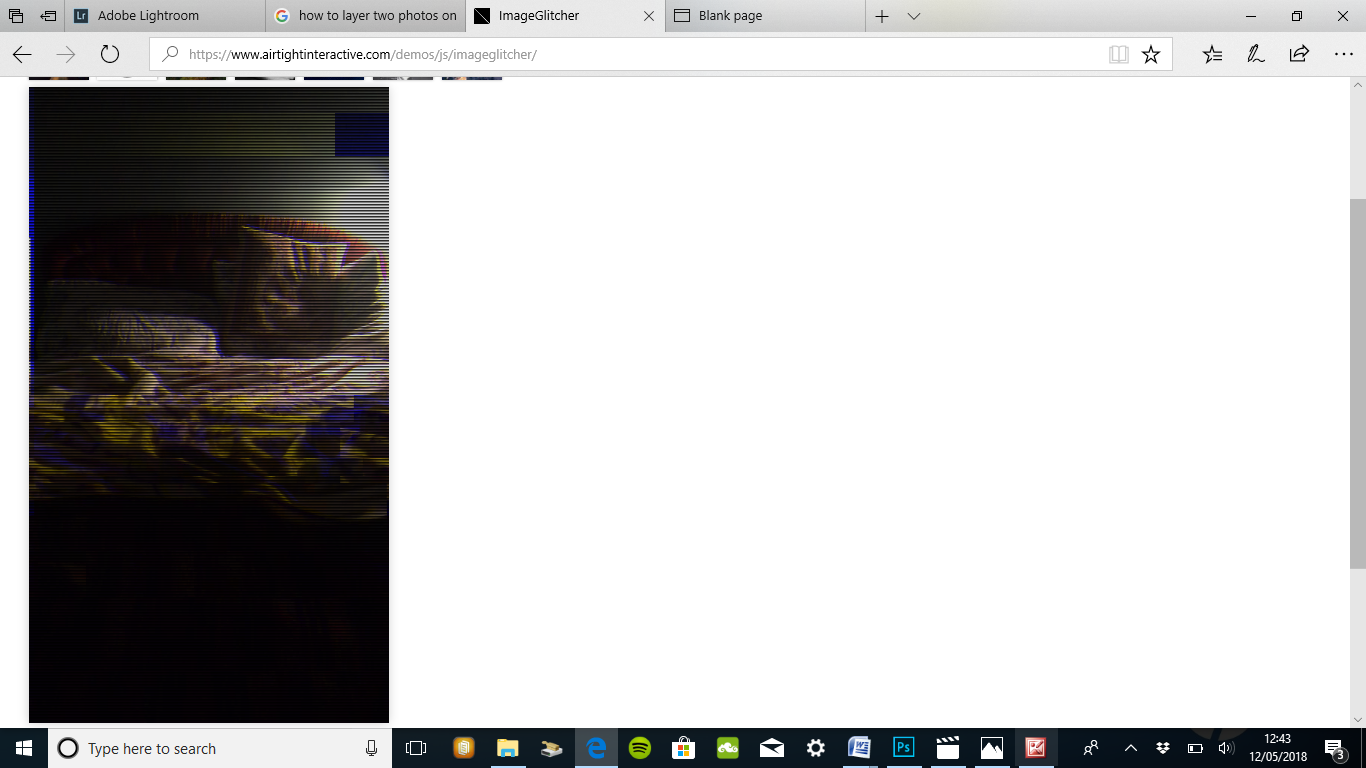 